Meeting and Event Preliminary Schedule 25 hours 1A AOA Specialty CME Hrs. Anticipated  Wednesday, February 28 (8.5 hours) 8:00 am-4:45 pm8:00 -9:00 am Remote Acute Outpatient and Inpatient Neuro-Critical Care Issues and Challenges in Standards of Care in the New Global Healthcare World-Terry Himes, D.O.9:00 -10:00 am Cannabis and Management in Outpatient Behavioral Health-Todd Jamrose, D.O.10:00-11:00 am Stress/Anxiety: Occupational Psychiatry Considerations-Bascom Bradshaw, D.O., MPH, FAOCOPM, FACN   11:00 am-12:00 pm – CME Requirements-Sue Wesserling, MBA12:00-1:00 pm- AOBNP Certification Updates- Shailesh Rajguru, D.O., FACN1:15 pm-1:30 pm Exhibitor/Vendor Time1:30-2:30 pm Great/Interesting Case-Adam Haikal, D.O.2:30-3:45 pm  Early Recognition of Parkinson’s Disease-Wayne Ross, D.O., FACN 3:45-4:45 pm Osteopathic Way of Life-J. Scott Trayer, D.O.
5:00-5:30 pm General Membership MeetingThursday, February 29  (8.75 hours) 7:30 am-5:30 pm
7:30 -8:30 am Alzheimer’s Disease Update-K. Doug Pugar, D.O.8:30-9:30 am Neuroleptic Malignant Syndrome & Malignant Catatonia-Nora Burns, D.O. 9:30-10:30 am Sleep Disorders and Disturbances in Autoimmune Encephalitis-Matthew Smith, D.O.10:30 am-12:00 pm Stroke Treatment Update-Suzanne Crandall, D.O.,EMBA, FACN  12:00 -12:15 pm Exhibitor/Vendor Time12:15-1:00 pm Tentative Product Theater Lunch1:00 -1:15 pm Exhibitor/Vendor Time1:15-2:15 pm Headache Treatment Update-Richard Lukose, D.O. 2:15-3:15 The Role of Inflammation in Mental Health/Functional and Integrative Psychiatry- Jonathan Terry, DO, QME, ABIHM, IFMCP3:15-4:15 pm Examination of Medical Student and Physician Attitudes Towards Suicide Reveals Need for Required Training-Paulyna Schulz, MS & Teodor Huzij, D.O., FACN4:15-4:45 pm Great/Interesting Case-Irfath Khan, D.O.4:45-5:15 pm- Great/Interesting Case-Tsedey Biru-Williams, D.O. 5:15-5:30 pm Poster Board Presentation and Competition
 6:00 pm Reception/Dinner, Fellowship Ceremony, Poster Board Awards, Tribute in Memory of Louis E. Rentz, D.O., D.FACNFriday, March 1 (6 hours) 7:45 am-3:15 pm6:30 -7:30 am Tentative Product Theater Breakfast7:30 -7:45 am Exhibitor/Vendor Time7:45 -8:45 am Longevity-Nicole Barylski Danner, D.O., FACN8:45-9:45 am Antibodies for Encephalitis Presenting as Psychiatric Disorder-Anne M. Pawlak, D.O., D.FACN, FAAN9:45-10:45 am New Monoclonal Antibody Medications- Aaron Ellenbogen, D.O.,MPH, FACN10:45 -11:45 am  Mimics of Cervical Radiculopathy Part I-David A. Simpson, D.O., D.FACN, FAANEM, FAAN11:45 am-12:00 pm Exhibitor/Vendor Time12:00 – 1:00 pm Tentative Product Theatre Lunch1:00 pm-1:15 pm Exhibitor/Vendor Time1:15-2:15 pm Mimics of Cervical Radiculopathy Part II-David A. Simpson, D.O., D.FACN, FAANEM, FAAN2:15-3:15 pm Addiction in Women’s Health-Nora Burns, D.O. 		3:15 pm-3:30 pm Exhibitor/Vendor TimeSaturday, March 2 (3.75 hours) 7:30 am-11:15 am7:30 -8:45 am- Dementia with Lewy Bodies-Christian White, D.O.8:45-10:00 am Brachial Plexopathies- Jeffrey Esper, D.O., D.FACN 10:00-11:15 am Multiple Sclerosis Update-Kenneth Mankowski, D.O., FACNRegistration:Non-Member $800.00Member (Dues Paid)  $625.ooRetired, Resident & Allied Prof. (MD,RN, NP, Etc.) $400.00No Refunds after February 1, 2024Please contact the ACONP office or complete the registration form to register:
 acn-aconp@msn.com
 or call (248) 553-6207The American College of Neuropsychiatrists (ACN)/The American College of Osteopathic Neurologists and Psychiatrists (ACONP)
 presents2024 Mid-Year Meeting and Scientific Seminar- Charleston, South Carolina
 February 28-March 2, 2024 Hyatt Place and Hyatt House Hotels560 King Street, Charleston, SC 29403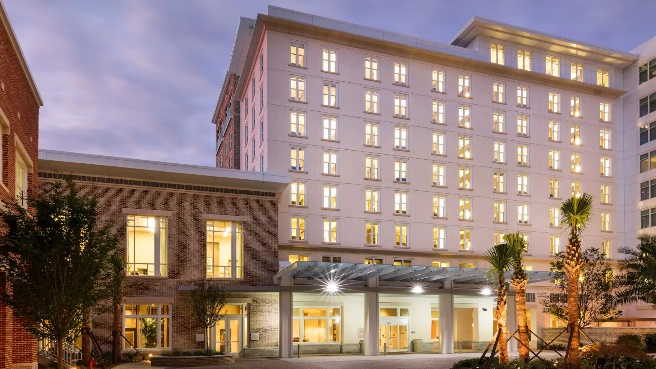 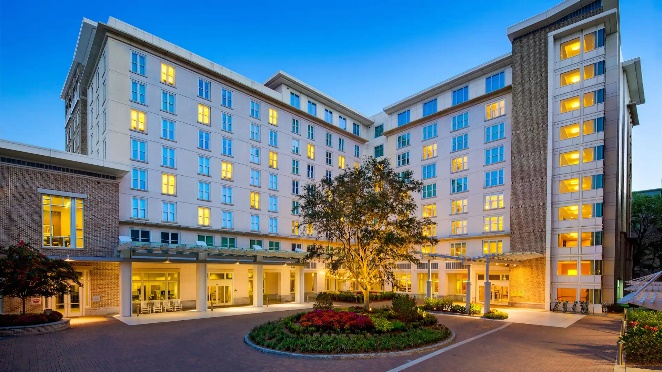 Hyatt House and Hyatt Place Hotels, Charleston, South Carolina      Both types of accommodations $279/night. If calling the Hyatt Phone 843-414-4900, use the code G-ACON for our room block. ROOM BLOCK RELEASED JANUARY 30, 2024American College of Neuropsychiatrists - Hyatt House           King Bed Suite ONLYAmerican College of Neuropsychiatrists - Hyatt Place             King Bed or 2 Queen Bed Hotel Rooms